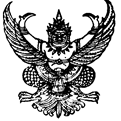 ประกาศสภาองค์การบริหารส่วนตำบลช่อระกาเรื่อง  ประกาศรับรองรายงานการประชุมสภาองค์การบริหารส่วนตำบลช่อระกาสมัยสามัญ  สมัยที่ ๓  ประจำปี  พ.ศ.๒๕๖๔ ครั้งที่ ๒  เมื่อวันที่  ๑๓  สิงหาคม  ๒๕๖๔*******************		ด้วยสภาองค์การบริหารส่วนตำบลช่อระกา ได้นัดประชุมสภาองค์การบริหารส่วนตำบล     ช่อระกา  สมัยวิสามัญ สมัยที่ ๑  ประจำปี พ.ศ.๒๕๖๔  ครั้งที่ ๑  ในวันที่  ๒๑ กันยายน ๒๕๖๔  เพื่อพิจารณาอนุมัติให้แก้ไขเปลี่ยนแปลงคำชี้แจงประกอบงบประมาณรายจ่ายประจำปีงบประมาณ พ.ศ.๒๕๖๔ รวมถึงเรื่องอื่น ๆ  อันเป็นประโยชน์แก่องค์การบริหารส่วนตำบลช่อระกา  นั้น 		อาศัยอำนาจตามระเบียบกระทรวงมหาดไทย ว่าด้วยข้อบังคับการประชุมสภาท้องถิ่น  พ.ศ. ๒๕๔๗ แก้ไขเพิ่มเติม (ฉบับที่ ๒)  พ.ศ.๒๕๕๔  ข้อ ๓๓ สภาองค์การบริหารส่วนตำบลช่อระกา  จึงประกาศรับรองรายงานการประชุมสภา  สมัยสามัญ  สมัยที่ ๓ ครั้งที่ ๒ เมื่อวันที่  ๑๓ สิงหาคม  ๒๕๖๔  ที่สภาองค์การบริหารส่วนตำบลช่อระกา  มีมติรับรองแล้ว  เมื่อวันที่  ๒๑  กันยายน  ๒๕๖๔   เพื่อให้ประชาชนทราบต่อไป		จึงประกาศมาให้ทราบโดยทั่วกัน			ประกาศ  ณ  วันที่   ๒๑   เดือน  กันยายน  พ.ศ.๒๕๖๔ประสิทธิ์  สุขดา                                                          (นายประสิทธิ์  สุขดา)                                            ประธานสภาองค์การบริหารส่วนตำบลช่อระกา